ПРИНЯТО                                                                           УТВЕРЖДЕНО                                                                                                                                                                                                                                           на педагогическом совете                                                  Приказом заведующего МБДОУ «Детский сад № 12»                                            МБДОУ «Детский сад № 12»Протокол от 30.09.2014г. № 1                                           от 30.09.2014г.  № 44ПОЛОЖЕНИЕ О РЕАЛИЗАЦИИ ПРАВА ПЕДАГОГОВ НА БЕСПЛАТНОЕ ПОЛЬЗОВАНИЕ ОБРАЗОВАТЕЛЬНЫМИ, МЕТОДИЧЕСКИМИ И НАУЧНЫМИ УСЛУГАМИ  МБДОУ «Детский сад № 12»Общие положения1.1. Настоящее Положение определяет порядок реализации права педагогических работников муниципального бюджетного дошкольного образовательного учреждения  «Детский сад № 12» (далее – Учреждение) на пользование:образовательными услугами;методическими услугами;научными услугами.1.2. Положение разработано в соответствии с  Федеральным законом от 29.12.2012 № 273-ФЗ «Об образовании в Российской Федерации».1.3.  Доступ педагогических работников к образовательным, методическим и  научным услугам осуществляется в целях качественного осуществления ими педагогической, методической, научной или исследовательской деятельности.1.4.  В соответствии с пунктом 8 части 3 статьи 47 Федерального закона Российской Федерации от 29 декабря 2012 г. N 273-ФЗ "Об Образовании в Российской Федерации" педагогические работники имеют право на бесплатное пользование образовательными, методическими и научными услугами, оказываемыми в Учреждении.1.5. Настоящее Положение доводится до сведения педагогических работников при приёме их на работу. Порядок бесплатного пользования педагогическими работниками образовательными услугами2.1. Педагогические работники имеют право на получение образовательных услуг по программам повышения квалификации,  профессиональной переподготовки по профилю профессиональной деятельности не реже чем один раз в три года.2.2. Педагогические работники имеют право на получение образовательных услуг по программам повышения квалификации, повышения профессиональной переподготовки при условии компенсации затрат на обучение  работодателем Учреждения. 3. Порядок пользования педагогическими работниками методическими услугами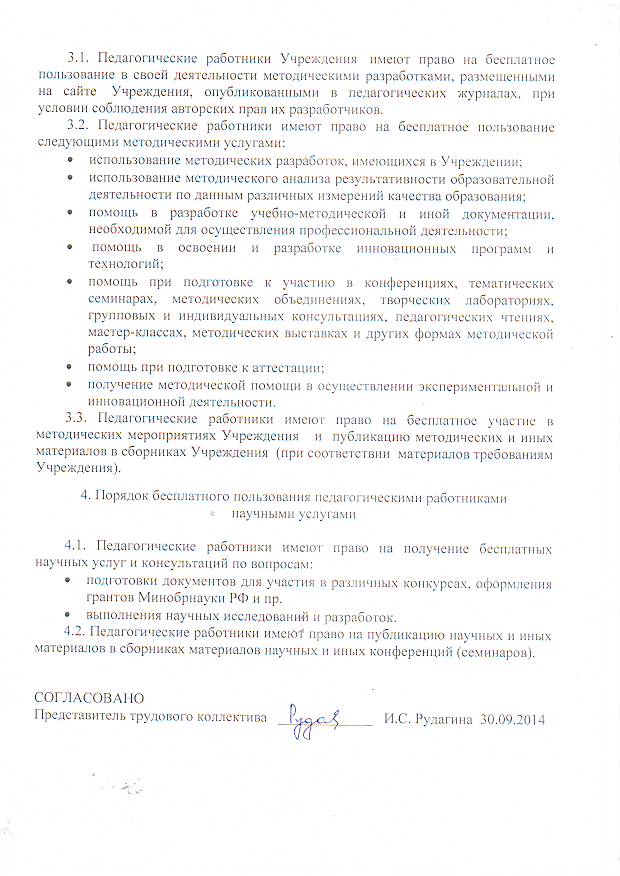 